Nom:___________________ 8____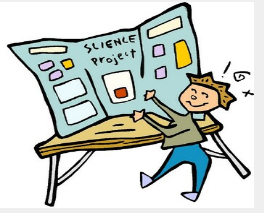 STIMTypes de projets:Déroulement:1. Choisis un sujet.La première étape et la plus importante est de choisir une sujet intéressant. Choisir un sujet est difficile car les possibilités semblent infinies. Le sujet que tu choisis doit être quelque chose qui t’intéresse vraiment. Si tu n’as pas d’idée, va sur internet et choisis une expérimentation qui a déjà été faite. Mon sujet : __________________________________________________________________________________________________________________________________________2. Formule la question.Tu dois formuler une question ouverte qui pourra être répondue seulement en faisant une expérience. Une bonne question est précise et limitée en longueur, ce qui veut dire qu’elle considère la relation entre deux variables et non trois ou quatre variables. En ayant une question simple et précise, on évite de perdre du temps ou d’être trop compliqué.La question doit être vérifiable avec ton expérience.La question doit être dans la forme d’une question.Ma question :________________________________________________________________________________________________________________________________________________________________________________________3. Fais une recherche sur ton sujet.Une fois la question choisie, l’étape suivante est d’apprendre le plus possible sur le sujet. Tu peux prendre le temps de faire des recherches à la bibliothèque ou sur internet. L’objectif est d’être prêt à formuler une hypothèse intelligente que tu peux vérifier et prouver.  Tu prépares le partie “parce que” de ton hypothèse.Mon recherche :____________________________________________________________________________________________________________________________________________________________________________________________________________________________________________________________________________________________________________________________________________________________________________________________________________________________________________________________________________4. Formule une hypothèse. (Pense : si, alors, parce que)Cette étape te donne la possibilité de te concentrer sur les détails de l’étude. Il faut formuler une hypothèse qui peut être facilement vérifiable avec une expérience. Une hypothèse contient l’identification du sujet, ce qui est mesuré, l’identification des variables et le résultat attendu.Mon hypothèse :__________________________________________________________________________________________________________________________________________________________________________________________________________________________________________________________________________________________________________________________________5. Planifie l’investigation (Plan expérimental).Le plan doit inclure les éléments suivants:I. Matériel nécessaire______________________________________________________________________________________________________________________________________________________________________________II. Variables impliquées : Avant de commencer à planifier une expérience, il faut déterminer les variables et les variables contrôlées. Il y a trois types de variables à déterminer :a) Les variables indépendantes : sont des variables que l’on manipule. C'est ce que l’on peut changer.____________________________________________________________________________________________b) Les variables dépendantes : sont les variables qui seront affectées par l’expérience et que l’on mesure. Nous n’avons pas de contrôle sur ces variables.______________________________________________c) Les variables contrôlées : sont les variables qui doivent être constantes.______________________________________________________________________________________________________________________________________________________________________________________________________________________________________III. Détails de la procédure______________________________________________________________________________________________________________________________________________________________________________________________________________________________________________________________________________________________________________________________________________________________________________________________________________________________________________________________________________________________________________________________________________________________________________________________________________________________________________________________________________________________________________________________________________________________________________________________________________________________________________________________________________________________________________________________________________________________________________________________________________________________________________________________________________________________________________________________________________________________________________________________________________________________________________________________________________________________________________________________________________________________________________________IV. Plan de collecte de données________________________________________________________________________________________________________________________________________________________________________________________________________________________________________________________________________________________________________________________________________________________________________________6. Réalise l’investigation.Cette étape consiste à faire l’expérience (ceci peut être fait à la maison). Durant l’expérience, les élèves peuvent prendre des photos, recueillir les données et prendre des notes détaillées des observations.7. Analyse les résultats.Lorsque l’expérience est terminée, les élèves doivent comparer les résultats avec leur hypothèse et formuler une conclusion. Ils doivent établir si l’hypothèse est confirmée ou non. A ce moment, les élèves peuvent avoir une nouvelle question à répondre ou suggérer de nouvelles variables, différents matériaux ou une procédure expérimentale pour une autre expérience.Résultats:Les résultats recueillis peuvent se classer sous deux formes :• Si les résultats peuvent être physiquement mesurés, comptés et/ouchronométrés… ils sont présentés dans des tableaux et/ou des graphiques.• Si les résultats sont visuels, des illustrations, des photographies ou unenregistrement vidéo sont plus appropriés.Conclusion:• Discuter ou mentionner chaque tableau, graphique, illustration, etc.• Revenir et mentionner l'hypothèse de départ.• Indiquer si l’hypothèse est confirmée ou non.• Réviser les variables.• Indiquer ce que vous feriez de différent la prochaine fois pour éviter certaineserreurs.• Souligner les applications pratiques.• Idées d’études pour la future______________________________________________________________________________________________________________________________________________________________________________________________________________________________________________________________________________________________________________________________________________________________________________________________________________________________________________________________________________________________________________________________________________________________________________________________________________________8. Rédige le rapport.Tu dois écrire un rapport sur ce qui a été fait, comment il a été accompli et ce qui a été découvert. Ce sont les aspects importants d’un projet d’Expo-sciences. Les scientifiques doivent clairement communiquer les résultats de leurs études pour que d’autres scientifiques puissent reproduire l’expérience et obtenir les mêmes conclusions. La rédaction d’un rapport est un résumé de tout ce qui a été fait durant l’expérience. Il fournit de l’information sur l’étendue du projet de même que sur ce que l’élève a appris. Le nombre maximum de pages est de 5, en plus de la bibliographie.Le rapport doit inclure:La page titre: Indique ton nom et prénom, la date, la division, la catégorie et le numéro d’inscription.Intention (Introduction): Décris l’objectif de ton projet en seulement quelques lignes (moins de 8). C’est aussi un résumé des principaux détails du travail accompli.Question: Qu’est-ce que je cherche? Qu’est-ce que je veux comprendre?Hypothèse: Une prédiction ou anticipation de la réponse à la question qui est basée sur ce que tu connais déjà et sur ce que les chercheurs ont fait à ce sujet. Quelle serait une explication possible et mesurable de cette question?Matériel: Cette section présente tout le matériel nécessaire au projet (équipement).Procédure expérimentale: Cette section présente les étapes effectuées pour entreprendre le projet.Observations et résultats: C’est la partie centrale du rapport. Il faut s’assurer que le rapport présente les résultats, les détails et les informations en rapport à la recherche.Conclusion (Discussion): Tu dois faire le sommaire comprenant les détails du projet et les conditions de sa réalisation. C’est dans cette section qu’il faut présenter des implications futures liées à ce projet ou ce domaine de recherche.Bibliographie: Tous les projets doivent être appuyés par une documentation et des références bibliographiques; chacun doit citer toutes les sources consultées pour le projet.Remerciements: C’est ici que tu remercies les personnes qui t’ont aidé à faire la recherche, etc. Cette section fait penser à l’importance de ne pas faire de plagiat et de faire les démarches par toi-même.9. Fais le montage et l’affichage.Le montage est un élément important pour attirer les gens vers ton projet. Le montage doit révéler ton sujet avec précision. Afin d’intéresser les visiteurs et stimuler leurs questions, utilise des démonstrations et du matériel concret comme des modèles, des vidéos, etc. Par contre, ces démonstrations ne peuvent pas être effectuées lors de la visite des juges. Le montage doit être soigné et bien organisé sur des panneaux qui peuvent s’autosupportés et tenir sur une table (voir le guide des règles et sécurité). Il doit pouvoir s’expliquer par lui-même et ne pas nécessiter, pour les visiteurs, plus de cinq minutes pour comprendre le projet du début à la fin.Conseils pour un montage attrayant :• Choisis un titre accrocheur qui capte l’attention, sois imaginatif!• Répartis bien de gauche à droite les affiches et les objets.• Choisis des couleurs vives qui démarqueront ton projet.• Écris un texte court avec de grandes lettres et des caractères gras.• Utilise des images, des graphiques et des diagrammes afin d’illustrer ton projet, de le rendre intéressant et facile à comprendre. Ces images seront des points de repère lors de ta présentation et elles mettront en évidence les résultats et la conclusion.10. Prépare une présentation.Prépare une présentation orale de 5 minutes qui décrit le projet. L’intention de la présentation est de partager les informations et les découvertes aux juges aussi bien qu’au public en général. Assure-toi que ton langage est compréhensible par tous les visiteurs. Assure-toi que les autres élèves comprennent toutes les informations présentées afin de répondre aux questions éventuelles au sujet de tous les aspects de ton projet.NE MÉMORISE PAS ton texte. Au lieu de lire tes notes, utilise ton montage et tes affiches pour guider ton discours. Si des notes doivent être utilisées, utilise des puces qui indiquent les points importants. Relaxe et amuse-toi!ExpérimentationInnovationÉtudeRéaliser une investigation envérifiant une hypothèse àl’aide de la méthodescientifique. Manipuler unevariable et effectuer lecontrôle des autres variables.Développer et évaluer denouveaux devis, modèles,systèmes technologiques,techniques, ou de nouvellesméthodes en technologie,ingénierie, informatique,sciences naturelles, ousciences sociales.Analyser et collecter dedonnées utilisant desméthodologies reconnues dessciences naturelles, sociales,biologiques ou de la santé.Ceci inclut des études quiimpliquent des sujets humains,dans des domaines d’études enbiologie, l’exploration dedonnées, l’observation et lareconnaissance des formes enphysique et /ou avec desdonnées socio-comportementales.ExpérimentationInnovationÉtudeÉtape 1Choisis un sujetIdentifie le besoinIdentifie un domaine d’étude.Étape 2Formule la questionRecherche sur le design.Fais une recension desécritsÉtape 3Recherche sur le sujetFais un inventaire de toutes les idées envisagéesFormule la questionÉtape 4Formule l’hypothèseFais un portrait du designDétermine comment l’étude sera conduiteÉtape 5Planifie l’investigationPrépare le matériel et lesschémasCollecte des donnéessignificativesÉtape 6Réalise l’investigationConstruis un prototypeAnalyse les donnéesÉtape 7Analyse les résultatsVérifie, évalue et réviseCherche une nouvelleCompréhension qui émerge de l’analyseÉtape 8Rédige le rapportRédige le rapportRédige le rapportÉtape 9Fais le montage et l’affichageFais le montage et l’affichageFais le montage et l’affichageÉtape 10Prépare une présentationPrépare une présentationPrépare une Présentation